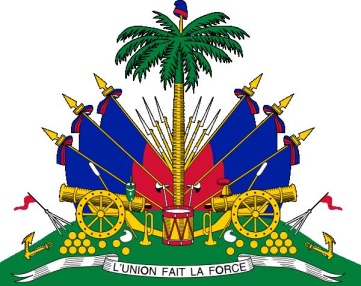 Bureau de Communication de la PrésidenceContact : Bureau de CommunicationPhone : +509 29 92 07 01Email : communications@presidentmartelly.htDialogue binational entre Haïti et la République DominicaineLe Président de la République, S.E.M. Michel Joseph Martelly, rencontre son homologue dominicain, M. Danilo Medina, à BarahonaPort-au-Prince, mercredi 14 Octobre 2015 : Le Président de la République, Son Excellence Monsieur Michel Joseph Martelly, à la tête d’une délégation composée, entre autres, du Ministre de l’Economie et des Finances, M. Wilson Laleau, du Ministre des Affaires Etrangères et des Cultes a.i, Mme Stéphanie Balmir Villedrouin, du Ministre de l’Intérieur et des Collectivités Territoriales, M. Ardouin Zéphirin et du Ministre du Commerce et de l’Industrie, M. Jude Hervé Day, s’est rendu à Barahona, en République Dominicaine, ce mardi 13 Octobre 2015, pour s’entretenir avec son homologue dominicain, M. Danilo Medina.Cette rencontre, tenue  essentiellement autour du processus de rapatriement des migrants et travailleurs haïtiens en République Dominicaine et la récente décision du gouvernement haïtien d’interdire l’importation par voie terrestre de 23 produits dominicains, a été l’occasion pour les autorités des deux pays d’entamer un dialogue profond sur les retombées de ces différentes mesures pour ainsi trouver des pistes de solutions satisfaisantes pour les deux parties.Après un fructueux tête-à-tête entre les deux Chefs d’Etat, les membres de la délégation haïtienne et ceux de la partie dominicaine se sont entretenus dans une ambiance saine et cordiale pour exposer leur point  de vue et en arriver à un protocole d’accord.Résolutions prises au terme de ces pourparlers :1.     Les ministres du commerce et de l’industrie et des finances des deux pays, les directeurs des douanes, des représentants du secteur privé des deux pays et les ambassadeurs de l’UE, comme instance internationale, se réuniront à Port-au-Prince dans les 15 prochains jours dans le but d’améliorer les échanges commerciaux et de normaliser le transport terrestre des marchandises entre les deux pays.Les deux parties ont décidé d’inviter des techniciens de l’OMC (Organisation Mondiale du Commerce) à titre de témoin de ce processus afin de notifier à la prochaine réunion du comité de marchandises de cet organisme tout accord qui en découlera. Elles se sont engagées, par ailleurs, à appliquer l’accord sur la coopération douanière  qui a été signé dans le cadre du dialogue bilatéral de haut niveau qui inclut l’assistance technique et l’échange d’information entre les deux systèmes douaniers. 2.     Le Président Medina effectuera une visite de travail à Port-au-Prince et profitera de cette occasion pour être présent à la signature de ces accords.3.     Les deux gouvernements ont convenu d’appuyer l’initiative « Quisqueya », supporté par les secteurs privés des deux pays. Cette initiative inclut la réalisation de plusieurs projets binationaux avec des fonds privés.4.     Les deux gouvernements ont convenu de continuer la communication et la coordination permanente pour une meilleure harmonisation du processus de rapatriement des citoyens en situation migratoire irrégulière.5.     Le gouvernement haïtien enverra un nouvel ambassadeur en République Dominicaine dans les prochains jours. De son côté, le gouvernement dominicain fera revenir incessamment l’ambassadeur Silié à son poste en Haïti.6.     Réactivation de la commission mixte bilatérale. A cette fin, les deux pays s’engagent à convoquer une réunion technique hebdomadaire de la commission pour garantir le suivi des accords signés. Le ministre de la Présidence de la République Dominicaine, M. Gustavo Montalvo et la Ministre du Tourisme d’Haïti, Mme. Stéphanie B. Villedrouin, en leurs fonctions de chancelier, ont été désignés pour faire le suivi de ces points et pour s’assurer de la coordination des relations entre les deux pays. Le Chef de l’Etat, convaincu que l’arme de la dialectique demeure le meilleur moyen de combler les vides causés par les désaccords des deux gouvernements, réitère son engagement et sa détermination à œuvrer pour renforcer les structures de l’Etat tant sur le plan économique, structurel que diplomatique.-FIN-